財金公司協同30家金融機構(詳附表)提供「手機門號跨行轉帳服務」，將「手機號碼」綁定「銀行帳號」後，就可以用手機號碼取代難記的銀行帳號。操作方式如下：    綁定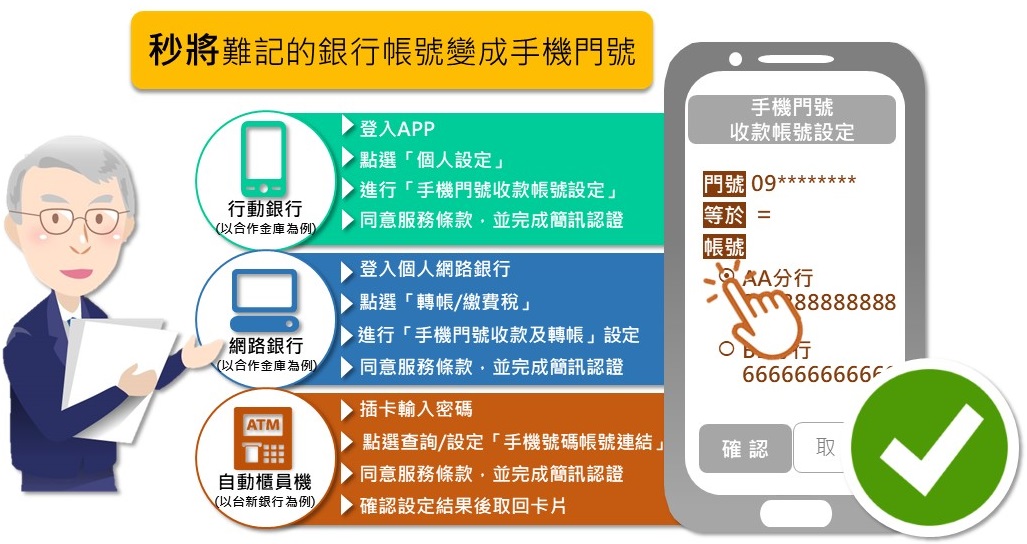 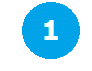 轉帳  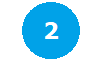 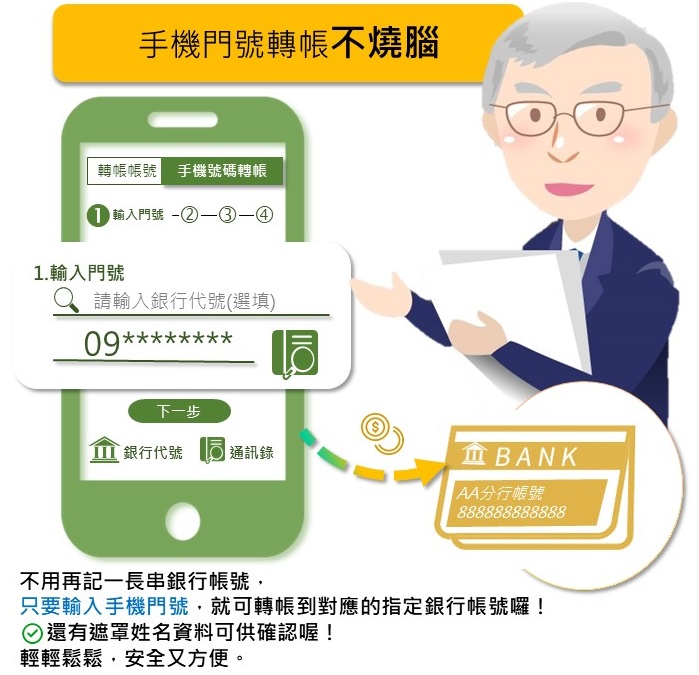        附表 「手機門號跨行轉帳服務」金融機構一覽表               ※手機門號轉帳服務請洽詢各往來金融機構。金融機構金融機構代號名稱004臺灣銀行005土地銀行006合作金庫007第一銀行008華南銀行009彰化銀行011上海銀行012台北富邦013國泰世華016高雄銀行017兆豐銀行050臺灣企銀053台中銀行054京城銀行108陽信銀行130新竹一信146台中二信147三信銀行204高雄三信216花蓮二信600農金資訊700中華郵政803聯邦銀行805遠東銀行806元大銀行807永豐銀行808玉山銀行809凱基銀行812台新銀行952南農中心